2228 Marstrand AvenueVancouver, BC V6K4T1March 26, 2019The Hiring ManagerGlencore Canada Corporation
Toronto, ON M5X2A1To whom it may concerns,	Please consider my application for a Mining/Geotechnical Engineering Student position at your Toronto office, as advertised on March 21 on UBC CareersOnline website. From one of my geology classes, I learned about California’s underground mining and oil & gas extraction using water, which led to extremely dangerous on-going land subsidence that negatively impact thousands of lives. Since then, I believed that there has to be better, safer methods to mineral exploration. As a fourth year BSc. in Geological Sciences, with a keen interest in optimization and sustainability, I am interested in learning more about Glencore’s innovative technologies and long-term strategic planning to create efficient operations while minimizing environmental impacts.As you can see from my enclosed resume, for 8 months I worked as a Geotechnical Co-op Student at Hatch Ltd. This experience has given me a strong technical background and great exposure to various geotechnical software. As a Geological Technician at the Mineral Deposit Research Unit at UBC and Technical Services Co-op Student at MineSense Technologies, I had hands-on experience in developing historic and experimental database for better accessibility. As the lead volunteer for an international conference & exhibition in 2013, I initiated a series of skill-training and team-building activities to enhance teamwork and contribute to the overall success of the event. Moreover, my photography background and great interest in fitness activities might be useful when working on mine sites. I also possess a valid driver’s license and capable of traveling within Canada and the USA. I have worked hard to hone my geotechnical and organizational skills. My experience, education, and personality have prepared me to work well with others and to respond creatively to challenges, crises, and added responsibilities.If my background meets your needs, please phone me any weekday between 9:00 am and 5:00 pm at (778)-123-4567 or email at thu.vo.ubcalumni@hotmail.com.Sincerely,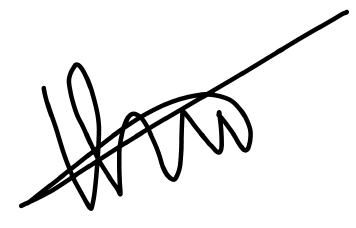 Thu Vo.Encl. Resume.